                                            Hands On Missions                                             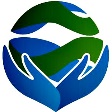 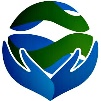 1305 North Post Road Shelby, NC 28150704.471.1150Information FormWhich trip are applying for? ___________________________________________Passport Name___________________________________  Date of Birth___________________Mailing address___________________________________ City_________________ State____Zip Code_______________ Email___________________________________________________Home Phone________________________		     Mobile Phone______________________  Gender ____ Male ____ Female    U.S. Citizen ____Yes ____No Marital Status______________Do you have a passport?______ Passport #___________________ Expiration Date _________Name of Spouse________________________ Number of Children_____ Ages______________Personal Contact InformationName_____________________________________________ Relationship_________________Mailing Address________________________________________________________________City____________________ State_____ Zip Code____________ Phone___________________HealthGeneral Health ___Excellent ___Good ___Fair ___Poor  Are you under doctor’s care for any chronic health problems or physical disability? ___Yes ___No  If so, please provide additional information____________________________________________________________________ ____________________________________________________________________________________________________________________________________________________________There is absolutely no smoking, tobacco use, or drinking alcohol beverages allowed at any time during the mission trip.  I promise not to smoke, use tobacco products, or drink any alcohol beverages during this trip.Signature_______________________________ 			Date___________________ Mission Trip InvolvementWhat area of ministry are you involved in or have been involved, or feel gifted to be involved? _____________________________________________________________________What do you feel you are best qualified to do on this mission trip? ____________________________________________________________________________________________________________________________________________________________Why do you want to go on this mission trip? _________________________________________~~~~~~~~~~~~~~~~~~~~~~~~~~~~~~~~~~~~~~~~~~~~~~~~~~~~~~~~~~~~~~~~~~~Employment~~~~~~~~~~~~~~~~~~~~~~~~~~~~~~~~~~~~~~~~~~~~~~~~~~~~~~~~~~~~~~~~~~~Name of Company________________________________________ Phone_________________Mailing Address________________________________________________________________City_____________________ State_______ Zip Code__________ Date Employed___________Supervisor’s Name_________________________________ Position______________________~~~~~~~~~~~~~~~~~~~~~~~~~~~~~~~~~~~~~~~~~~~~~~~~~~~~~~~~~~~~~~~~~~~~~~~~~~~~~~Insurance InformationInsurance Provider ___________________________ Policy #____________________________Mailing Address_____________________________________ City________________________State_____ Zip Code_________  Phone #_____________________Insurance issued in the name of_____________________________ Mailing Address _______________________________________  City_____________ State___ Zip Code__________ Phone Number_________________ Cell Phone_____________________Liability ReleaseAs a volunteer on this mission trip, I understand there are certain risks and dangers involved while traveling and participating on a mission trip.  Some of the danger are (but not limited to) traveling, working, sickness and other accidents or injury, foreseeable and unforeseeable, that might pose a risk to me of permanent injury or death.  If I do accept this this term of volunteer service, I wish to make it clear that Hands On Missions does not assume any responsibility for loss of property, damage to same, personal harm, or injury, or illness that may come, and I; for myself, my heirs, executors, administrators, distributes and assigns, do hereby absolve Hands On Missions and hold them harmless from any claim or demand, which I, my agents, or my heirs might conceivably assert on Hands On Missions.Signature_________________________________________ Date________________________Personal TestimonyPlease write a brief description of personal testimony and salvation experience.  How is Christ working actively in your life today?  Here is a good outline in assisting you to create an account. How I realized that I needed Christ in my life.How I became a Christian.How Christ helps in my life today.________________________________________________________________________________________________________________________________________________________________________________________________________________________________________________________________________________________________________________________________________________________________________________________________________________________________________________________________________________________________________________________________________________________________________________________________________________________________________________________________________________________________________________________________________________________________________________________________________________________________________________________________________________________________________________________________________________________________________________________________________________________________________________________________________________________________________________________________________________________________________________________________________________________________________________________________________________________________________________________________________________________________________________________________________________________________________________________________________________________________________________________________________________________________________________________________________________________Office Use OnlyReceived Date _________________ 				 Candidate Approval ___ Yes ___ NoDirector’s Signature__________________________________________________Board Member Signature______________________________________________  